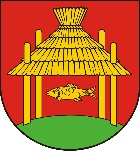 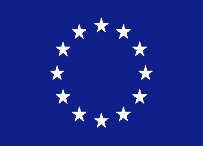 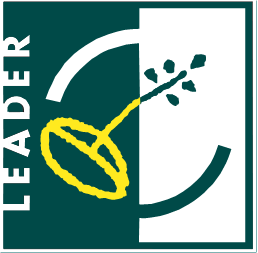 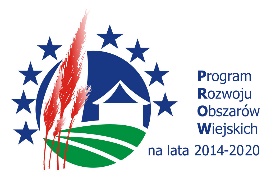 OFERTAGMINA KOŁBIELul. Szkolna 105-340 KołbielW odpowiedzi na ogłoszenie o zamówieniu publicznym, zamieszczone w Biuletynie Zamówień Publicznych oraz na tablicy ogłoszeń w siedzibie Zamawiającego i na stronie internetowej www.bip.kolbiel.pl, dotyczące postępowania prowadzonego w trybie przetargu nieograniczonego o wartości szacunkowej powyżej 30.000 euro, poniżej 5.186.000 euro.      Składamy ofertę na wykonanie przedmiotu zamówienia w postępowaniu przetargowym pn. „Przebudowa świetlic wiejskich oraz tworzenie miejsc  aktywnego wypoczynku  w Gminie Kołbiel|”    w zakresie objętym siwz, za cenę brutto ……………………………………….. zł, zgodnie z załączonymi kosztorysami ofertowymi, zawierającymi wszystkie koszty, łącznie z kosztami ogólnymi, stanowiącymi integralną część niniejszej oferty.PRZEDMIOT ZAMÓWIENIA ZAMIERZAMY WYKONAĆ W TERMINIE: ……...……….. 2018 r.NA WYKONANY PRZEDMIOT ZAMÓWIENIA ZOBOWIĄZUJEMY SIĘ UDZIELIĆ GWARANCJI I RĘKOJMI ZA WADY NA OKRES  …………..... MIESIĘCY (należy wskazać ilość miesięcy), LICZĄC OD DNIA PODPISANIA PROTOKOŁU KOŃCOWEGO.Akceptujemy warunki płatności określone we wzorze umowy.Roboty budowlane objęte zamówieniem wykonamy:Siłami własnego Przedsiębiorstwa: *)..................................................................................................Wspólnie z: **)..................................................................................................(Należy podać nazwy firm wspólnie ubiegających się o udzielenie zamówienia)Z udziałem Podwykonawcy ***),..................................................................................................Nazwa firmy – Podwykonawcyw części:..................................................................................................(Należy określić, jaką część zamówienia będzie wykonywał Podwykonawca)Zastrzegam, że informacje zawarte na następujących stronach od ….. do ….. oferty, stanowią tajemnicę przedsiębiorstwa i nie mogą być udostępniane.Zgodnie z art. 8 ust. 3 ustawy Pzp Wykonawca ma obowiązek wykazać, iż zastrzeżone informacje stanowią tajemnicę przedsiębiorstwa.Oświadczamy, że akceptujemy w całości wszystkie warunki zawarte w specyfikacji istotnych warunków zamówienia i nie wnosimy do nich żadnych zastrzeżeń.Oświadczamy, że spełniamy wszystkie warunki wynikające z art. 22 ust 1 ustawy Pzp., zgodnie z załączonymi dokumentami i oświadczeniami.Oświadczamy, że nie podlegamy wykluczeniu z postępowania o udzielenie zamówienia publicznego na podstawie art. 22 ust 1 ustawy Pzp.Oświadczamy, że uważamy się za związanych niniejszą ofertą na okres 30 dni, licząc od terminu składania ofert.W razie wybrania naszej oferty zobowiązujemy się do:Wniesienia zabezpieczenia należytego wykonania umowy w formie……………….Dostarczenia dokumentów wskazanych w dziale XVII Specyfikacji istotnych warunków zamówienia;Zawarcia umowy zgodnej z niniejszą ofertą, na warunkach określonych w Specyfikacji istotnych warunków zamówienia oraz w miejscu i terminie określonym przez Zamawiającego;Oświadczamy, że wszystkie kartki naszej oferty i załączników są ponumerowane i cała oferta składa się z …………. Stron.Załącznikami do niniejszej oferty są:……………………………………………………………………………………..............……………………………………………………………………………………..............……………………………………………………………………………………..............……………………………………………………………………………………..............……………………………………………………………………………………..............……………………………………………………………………………………..............……………………………………………………………………………………..............……………………………………………………………………………………..............……………………………………………………………………………………..............Osoba upoważniona do porozumienia się z Zamawiającym w sprawie prowadzonego postępowania……………………………………………………………………………………………………………,tel………………………..fax……………………..e-mail…………………………………………….....Numer konta, na które będą regulowane należności w przypadku podpisania umowy……………………………………………………………………………………………………………..Miejscowość …………………………………., dnia ………………………2018 r.…………………………………………………………………..(Podpis osoby uprawnionej do reprezentowania wykonawcy)UWAGA*) – w przypadku składania oferty przez Wykonawców wspólnie ubiegających się o udzielenie zamówienia**) – w przypadku składania oferty przez jedną Firmę, należy wpisać „nie dotyczy”***) – w przypadku wykonania zamówienia siłami własnego Przedsiębiorstwa należy wpisać „nie dotyczy”Numer sprawy:…………………………………………………Załącznik nr 1 do siwz(pieczęć adresowa Wykonawcy)Nazwa: …………………………………………………Adres: …………………………..…………………….…………………………………………………………….Telefon: ………………………………………………NIP: …………………………………………………….REGON: ………………………………………………